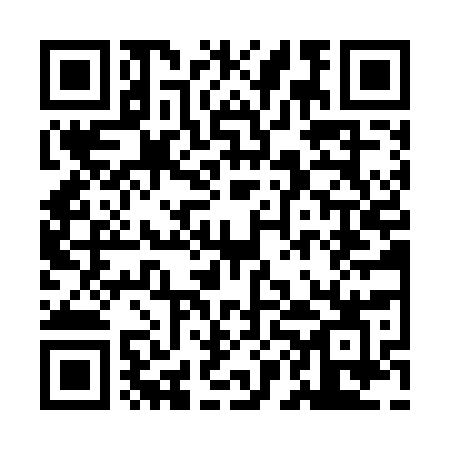 Prayer times for Forked River Beach, New Jersey, USAMon 1 Jul 2024 - Wed 31 Jul 2024High Latitude Method: Angle Based RulePrayer Calculation Method: Islamic Society of North AmericaAsar Calculation Method: ShafiPrayer times provided by https://www.salahtimes.comDateDayFajrSunriseDhuhrAsrMaghribIsha1Mon3:565:321:014:598:2910:052Tue3:575:331:014:598:2910:053Wed3:585:341:014:598:2810:044Thu3:585:341:014:598:2810:045Fri3:595:351:014:598:2810:036Sat4:005:351:024:598:2810:037Sun4:015:361:024:598:2710:028Mon4:025:371:024:598:2710:029Tue4:035:371:024:598:2710:0110Wed4:035:381:024:598:2610:0011Thu4:045:391:024:598:2610:0012Fri4:055:391:024:598:259:5913Sat4:065:401:034:598:259:5814Sun4:085:411:034:598:249:5715Mon4:095:421:034:598:249:5616Tue4:105:421:034:598:239:5517Wed4:115:431:034:598:229:5418Thu4:125:441:034:598:229:5319Fri4:135:451:034:598:219:5220Sat4:145:461:034:598:209:5121Sun4:155:461:034:598:209:5022Mon4:175:471:034:598:199:4923Tue4:185:481:034:598:189:4824Wed4:195:491:034:588:179:4725Thu4:205:501:034:588:169:4626Fri4:225:511:034:588:159:4427Sat4:235:521:034:588:149:4328Sun4:245:521:034:578:139:4229Mon4:255:531:034:578:139:4030Tue4:275:541:034:578:119:3931Wed4:285:551:034:568:109:38